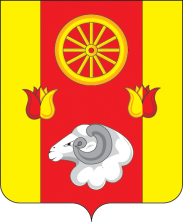 РОСТОВСКАЯ ОБЛАСТЬРЕМОНТНЕНСКИЙ РАЙОНАДМИНИСТРАЦИЯ ДЕНИСОВСКОГО СЕЛЬСКОГО ПОСЕЛЕНИЯОб утверждении Порядка формирования, ведения и обязательного опубликования перечня муниципального имущества,свободного от прав третьих лиц (за исключением имущественных прав субъектов малого и среднего предпринимательства)          Руководствуясь Федеральным законом от 06.10.2003 N 131-ФЗ "Об общих принципах организации местного самоуправления в Российской Федерации", статьей 18 Федерального  закона от 24.07.2007 N 209-ФЗ "О развитии малого и среднего предпринимательства в Российской Федерации", Устава муниципального образования «Денисовское сельское поселение» ПОСТАНОВЛЯЕТ:       1.    Утвердить Порядкок формирования, ведения и обязательного опубликования перечня муниципального имущества, свободного от прав третьих лиц (за исключением имущественных прав субъектов малого и среднего предпринимательства), согласно приложению.      2.   Постановление вступает в силу со дня его подписания и подлежит                                                        размещению на официальном сайте администрации Денисовского сельского поселения.       3.  Контроль за исполнением настоящего постановления оставляю за собой.Глава АдминистрацииДенисовского сельского поселения                                     О. А. АпанасенкоПриложение к постановлению Администрации Денисовского сельского поселения№ 56 от 16.07.2018г. ПОРЯДОК ФОРМИРОВАНИЯ, ВЕДЕНИЯ И ОБЯЗАТЕЛЬНОГО ОПУБЛИКОВАНИЯ ПЕРЕЧНЯ МУНИЦИПАЛЬНОГО ИМУЩЕСТВА, СВОБОДНОГО ОТ ПРАВ ТРЕТЬИХ ЛИЦ (ЗА ИСКЛЮЧЕНИЕМ ИМУЩЕСТВЕННЫХ ПРАВ СУБЪЕКТОВ МАЛОГО И СРЕДНЕГО ПРЕДПРИНИМАТЕЛЬСТВА) Настоящий Порядок устанавливает правила формирования, ведения (в том числе ежегодного дополнения) и обязательного опубликования перечня муниципального имущества, свободного от прав третьих лиц (за исключением имущественных прав субъектов малого и среднего предпринимательства), предусмотренного частью 4 статьи 18 Федерального закона от 24.07.2007 N 209-ФЗ "О развитии малого и среднего предпринимательства в Российской Федерации" (далее - муниципальное имущество, перечень муниципального имущества), в целях предоставления муниципального имущества во владение и (или) в пользование на долгосрочной основе субъектам малого и среднего предпринимательства и организациям, образующим инфраструктуру поддержки субъектов малого и среднего предпринимательства.

2. Формирование, ведение (в том числе ежегодное дополнение) перечня муниципального имущества осуществляется Администрацией Денисовского сельского поселения. Перечень муниципального имущества утверждается решением Собрания депутатов Денисовского сельского поселения.

3. В перечень муниципального имущества вносятся сведения о муниципальном имуществе, соответствующем следующим критериям:

- муниципальное имущество свободно от прав третьих лиц (за исключением имущественных прав субъектов малого и среднего предпринимательства);

- муниципальное имущество не ограничено в обороте;

- муниципальное имущество не является объектом незавершенного строительства;

- муниципальное имущество не включено в прогнозный план приватизации;

- муниципальное имущество не признано аварийным и подлежащим сносу или реконструкции.

4. Перечень муниципального имущества должен содержать сведения об имуществе, позволяющие индивидуализировать его данные (характеристика имущества), а также информацию об имущественных правах субъектов малого и среднего предпринимательства на такое имущество (вид и срок пользования имуществом).

5. Внесение в перечень муниципального имущества изменений осуществляется путем включения, исключения имущества, а также внесения сведений об имущественных правах субъектов малого и среднего предпринимательства на такое имущество.

Ежегодное дополнение перечня муниципального имущества осуществляется до 1 ноября текущего года.

6. Включение имущества в перечень муниципального имущества осуществляется в случаях:

- возникновения права собственности Денисовского сельского поселения;

- прекращения прав третьих лиц (за исключением имущественных прав субъектов малого и среднего предпринимательства).

7. Исключение имущества из перечня муниципального имущества может осуществляться в случаях:

- необходимости использования имущества Администрацией Денисовского сельского поселения и (или) муниципальными предприятиями (учреждениями);

- отсутствия заявок от субъектов малого или среднего предпринимательства или организаций, образующих инфраструктуру поддержки субъектов малого и среднего предпринимательства, о предоставлении во владение и (или) в пользование имущества, указанного в перечне муниципального имущества, в течение двух лет со дня включения сведений о муниципальном имуществе в перечень муниципального имущества.

8. Исключение имущества из перечня муниципального имущества осуществляется в случае прекращения права муниципальной собственности на имущество по решению суда или в ином установленном законом порядке.

9. Муниципальное имущество, включенное в перечень муниципального имущества, не подлежит отчуждению в частную собственность, за исключением возмездного отчуждения такого имущества в собственность субъектов малого и среднего предпринимательства в соответствии с частью 2.1 статьи 9 Федерального закона от 22.07.2008 N 159-ФЗ "Об особенностях отчуждения недвижимого имущества, находящегося в государственной собственности субъектов Российской Федерации или в муниципальной собственности и арендуемого субъектами малого и среднего предпринимательства, и о внесении изменений в отдельные законодательные акты Российской Федерации".

10. Перечень муниципального имущества и внесенные в него изменения подлежат:

а) обязательному опубликованию в средствах массовой информации - в течение 15 рабочих дней со дня утверждения;

б) размещению на официальном сайте в информационно-телекоммуникационной сети "Интернет" - в течение 7 рабочих дней со дня утверждения.16.07.2018 г№ 56п. Денисовский